“Let the children come to me.”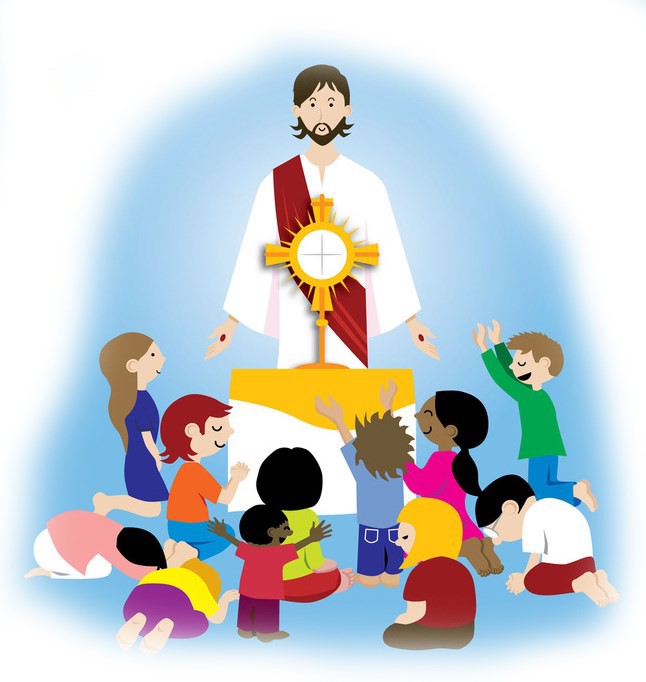 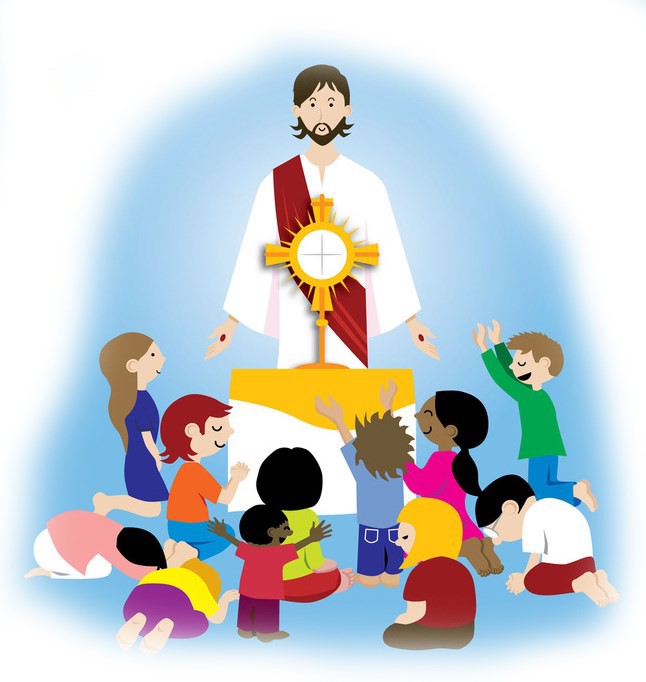 - Matthew 19:14Eucharistic Holy Hour for Children Pre-K through 4th gradeChildren must be accompanied by parent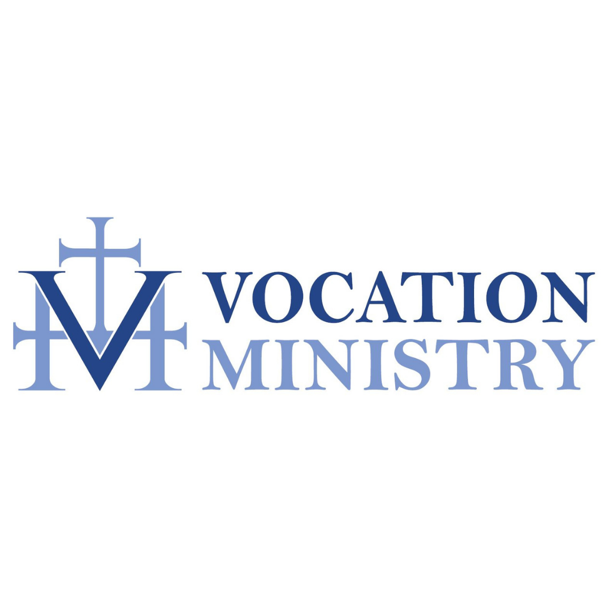 